О внесении изменения в решение Совета Новосельского сельского поселения Брюховецкогорайона от 28 августа 2012 года № 154 «Об утвержденииПравил по обеспечению санитарного содержания,организации уборки и благоустройства на территорииНовосельского сельского поселенияБрюховецкого района»В соответствии с Федеральными законами от 6 октября 2003 года 
№ 131-ФЗ «Об общих принципах организации местного самоуправления в Российской Федерации», от 13 марта 2006 года № 38 - ФЗ «О рекламе» и Уставом Новосельского сельского поселения Брюховецкого района, Совет Новосельского сельского поселения Брюховецкого района р е ш и л:1. Внести в приложение к решению Совета Новосельского сельского поселения Брюховецкого района от 28 августа 2012 года № 154 «Об утверждении правил по обеспечению санитарного содержания, организации уборки и благоустройства на территории Новосельского сельского поселения Брюховецкого района» (далее – Правила) изменение, изложив подраздел 2.9. раздела 2 в следующей редакции:«2.9. Оформление и информация 2.9.1. Вывески, информационные конструкции.2.9.1.1. Установку информационных конструкций, а также размещение иных графических элементов необходимо осуществлять в соответствии с настоящими правилами.2.9.1.2. Размещение информационных конструкций на территории Новосельского сельского поселения Брюховецкого района должно осуществляться в соответствии с архитектурными решениями объектов, согласованными в соответствии с Порядком рассмотрения архитектурных решений объектов и предоставления решения о согласовании архитектурно-градостроительного облика сложившейся застройки на территории муниципального образования, утвержденным постановлением администрации Новосельского сельского поселения Брюховецкого района. Размещение информационных конструкций на территории муниципального образования без согласования в установленном порядке не допускается.2.9.1.3. На территории Новосельского сельского поселения Брюховецкого района допускается размещение следующих видов информационных конструкций:вывески;указатели местонахождения (за исключением режимных табличек);информационный указатель.Вывеска - информационная конструкция, предназначенная для доведения до граждан сведений информационного характера о наименовании, месте нахождения организации.Указатели местонахождения - информационная конструкция, содержащая сведения о направлении движения и расстоянии до объекта, устанавливаемая на здании, строении, сооружении, в целях ориентирования граждан. Площадь информационного поля указателя местонахождения должна составлять не более 1 кв. м.Информационный указатель - информационная конструкция малого формата на отдельно стоящей опоре, содержащая сведения о наименовании улиц и номеров домов, о направлении движения и расстоянии до объекта, в целях ориентирования граждан. Площадь информационного поля указателя местонахождения должна составлять не более 1 кв. м.2.9.1.4. На территории Новосельского сельского поселения Брюховецкого района допускается установка следующих типов вывесок:	вывеска из отдельно стоящих букв и знаков на не прозрачной основе (подложке);вывеска из отдельно стоящих букв и знаков без подложки;	вывески с подсветкой коробом (световой короб).2.9.1.5. Классификация вывесок и требования, предъявляемые к ним.Вывески из отдельно стоящих букв и знаков на не прозрачной основе (подложке) – буквы на таких вывесках должны быть объемными, или отстоять от плоскости вывески, но не напечатанными на подложке. Буквы не должны выходить за область подложки. Цвет подложки и букв необходимо выбирать с учетом цветового решения фасадов здания, яркие цвета подложки недопустимы. Рекомендуется разработка общего цветового решения основы (подложки) для всего фасада здания.Вывески из отдельных букв и знаков без подложки – буквы и знаки на таких вывесках крепятся непосредственно на фасад, без дополнительных коробов и подложек. Буквы и знаки могут быть как плоскими, так и объемными. Допускается внешняя или внутренняя подсветка. Вывески с подсветкой коробом (световой короб) – буквы на таких вывесках допускаются как плоские, так и объемные. Предпочтительнее объемные. Свечение должно быть равномерным – не допускаются разные цвета подсветки. Мигающие и слишком яркие вывески не допускаются.2.9.1.6. Допустимый состав вывески: графическая часть – может содержать только логотип компании;текстовая часть – может содержать только название компании и род ее деятельности.2.9.1.7. Шрифты для вывесок рекомендуется использовать простые рубленые с немного увеличенным межбуквенным интервалом. Не рекомендуется использовать шрифты со слишком тонким или слишком жирным начертанием и шрифты с маленьким межбуквенным пространством. С большого расстояния такие шрифты читаться не будут. Также не желательно использование фантазийных шрифтов, оттягивающих на себя внимание, но при этом трудных для восприятия даже с близкого расстояния.2.9.1.8. Общая высота вывески не должна превышать 0,6 м. Логотип может быть больше максимальной высоты вывески на 20 %. Вывеска не должна отстоять от стены более чем на 0,2 м. Вывеска не должна превышать 0,3 м в толщину. В случае размещения вывесок на фризе здания вывески из отдельных букв не должны превышать 2/3 высоты фриза. В случае размещения вывесок на фризе здания вывески на непрозрачной основе (подложке) и вывески с подсветкой коробом (световой короб) должны быть равны фризу по высоте, даже если они превышают 0,6 м.2.9.1.9. Требования, предъявляемые к расположению вывесок.1) расположение вывески должно соответствовать параметрам занимаемого помещения. Вывеска размещается над входом, между первым и вторым этажами (если занимаемый этаж - первый), над окнами соответствующего этажа, где расположено занимаемое помещение (если занимаемый этаж - не первый), либо в местах, предусмотренных первоначальным архитектурным решением рассматриваемого объекта;2) вывески могут располагаться на козырьках зданий и входных групп, но только непосредственно на передней плоскости козырька и не должны быть больше козырька по высоте. Установка вывесок на козырек сверху не допускается;3) не допускается устанавливать вывески на боковые стороны фризов входных групп. Не допускается расположение вывески на расстоянии меньше чем 1,0 м от мемориальных досок, указателей наименований улиц и номеров домов;4) вывеска может размещаться только горизонтально. Вертикальный набор букв не допускается;5) тип вывесок, их масштаб должен быть единым для всего здания (с подложкой, без подложки), цветовое и стилевое решение должно быть единым и подобрано в соответствии с архитектурным обликом здания. Если вывесок на не прозрачной основе (подложке) несколько у одной организации, цвет фона у них должен быть одинаковым. Рекомендуется соблюдать один фон подложек для всех вывесок, размещённых на одном здании;6) вывески должны быть оптически выровнены и расположены в одну линию относительно архитектурных элементов фасада. При одновременном размещении на одном фасаде вывесок нескольких организаций необходимо выравнивать все вывески по одной горизонтальной оси. По вертикали все вывески должны быть оцентрованы относительно общей вертикальной оси и соответствовать центральным осям архитектурных элементов фасада (окон, дверей, арок, проемов и др.);7) не допускается размещать на зданиях вывески, информационные конструкции и логотипы перекрывающие архитектурные элементы зданий (например: оконные проёмы, колонны, орнамент и прочие). Вывески с подложками не допускается размещать на памятниках архитектуры и зданиях, год постройки которых 1953-й или более ранний;8) при отсутствии основных входных групп на боковых фасадах здания вывески должны быть размещены только на главном фасаде из расчета одна вывеска для каждого субъекта деятельности. На памятниках архитектуры допустимо размещать вывески со сдержанной цветовой гаммой (в том числе натурального цвета материалов: металл, камень, дерево). Для торговых комплексов рекомендуется разработка собственных архитектурно-художественных концепций, определяющих размещение и конструкцию вывесок. На фасаде торгового центра должна быть выделена общая поверхность для перечисления всех магазинов, выполненная в соразмерном масштабе и едином стилевом решении; 9) недопустимо закрывать баннерами и оклеивать поверхности оконных и дверных проемов с целью размещения рекламы и информации (изображения, текст);10) окраска и покрытие декоративными пленками всей поверхности остекления фасада, замена остекления фасада световыми коробами, содержащими сведения информационного характера, не допускаются;11) вывески, напечатанные на подложке, а также в конструкции которых используется картон, ткань, баннерная ткань, запрещаются за исключением афиш;12) максимальная площадь всех вывесок на одном здании, строении, сооружении не может превышать:10% от общей площади фасада здания, строения, сооружения, в случае если площадь такого фасада менее 50 кв. м;5 - 10% от общей площади фасада здания, строения, сооружения, в случае если площадь такого фасада составляет от 50 до 100 кв. м;3 - 5% от общей площади фасада здания, строения, сооружения, в случае если площадь такого фасада составляет более 100 кв. м.13) для размещения информационных конструкций в целях информирования граждан собственник или иной законный правообладатель помещений вправе разместить одну информационную конструкцию на одном фасаде здания, строения и сооружения, в одной плоскости и на единой линии с другими информационными конструкциями на данном здании в одном цветовом решении, за исключением случаев использования в информационных конструкциях изображений товарных знаков. На фасадах зданий, строений и сооружений не допускается размещение плакатов или иного информационного материала, за исключением информационных конструкций.2.9.1.10. Подсветка вывески должна иметь немерцающий, приглушенный свет и не создавать прямых лучей, направленных в окна жилых помещений. При этом текстовая часть вывески должна быть разборчивой. 2.9.1.11. Допустимые типы подсветки вывески: внутренний подсвет, контражурный подсвет, внешний подсвет.2.9.1.12. Владельцы информационных конструкций обязаны содержать указанные конструкции в надлежащем техническом и эстетическом состоянии, которое включает обеспечение:целостности информационных конструкций;отсутствия механических повреждений;наличия окрашенного каркаса, отсутствия следов коррозии и грязи на частях и элементах информационных конструкций;отсутствия на частях и элементах информационных конструкций размещенных объявлений, посторонних надписей, изображений и посторонних информационных сообщений;подсвета информационных конструкций (в зависимости от установленных в муниципальном образовании типа и вида информационных конструкций) в темное время суток в соответствии с графиком работы уличного освещения.2.9.1.13. Устранение повреждений изображений на информационных конструкциях осуществляется владельцами этих конструкций в течение одного календарного дня со дня выявления указанных фактов.2.9.1.14. В случае необходимости приведения информационных конструкций в надлежащее состояние владельцы информационных конструкций обязаны выполнить их очистку и покраску в течение двух календарных дней со дня выявления указанных фактов, о чем владельцы конструкций уведомляются с использованием телефонной связи, факсимильной связи или с использованием электронной почты.».2. Решение вступает в силу со дня его официального обнародования.Глава Новосельскогосельского поселенияБрюховецкого района                                                                        А.В.АндрюхинПредседатель СоветаНовосельского сельского поселенияБрюховецкого района                                                                         А.В.АндрюхинЛИСТ СОГЛАСОВАНИЯпроекта постановления администрации Новосельского сельскогопоселения Брюховецкого района от ____________ г. № _____«О внесении изменения в решение Совета Новосельского сельского поселения Брюховецкогорайона от 28 августа 2012 года № 154 «Об утвержденииПравил по обеспечению санитарного содержания,организации уборки и благоустройства на территорииНовосельского сельского поселенияБрюховецкого района» Проект внесен:ЗАЯВКА К ПОСТАНОВЛЕНИЮНаименование постановления:«О внесении изменения в решение Совета Новосельского сельского поселения Брюховецкого района от 28 августа 2012 года № 154 «Об утверждении Правил по обеспечению санитарного содержания, организации уборки и благоустройства на территории Новосельского сельского поселения Брюховецкого района» Проект внесен: Главой Новосельского сельского поселения Брюховецкого района Постановление разослать:1) главному специалисту администрации Новосельского сельского поселения Брюховецкого района – 1 экз.;2) инспектору по ЛПХ и земельным отношениям администрации Новосельского сельского поселения Брюховецкого района – 1 экз. ________________        Брачкова Наталья Леонидовна                 (подпись)                                     53 1 47                       __________2018 года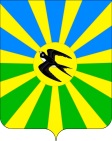 СОВЕТ НОВОСЕЛЬСКОГО СЕЛЬСКОГО ПОСЕЛЕНИЯ БРЮХОВЕЦКОГО РАЙОНАРЕШЕНИЕСОВЕТ НОВОСЕЛЬСКОГО СЕЛЬСКОГО ПОСЕЛЕНИЯ БРЮХОВЕЦКОГО РАЙОНАРЕШЕНИЕот 20.12.2018№ 165село Новое Селосело Новое СелоГлавой Новосельского сельского поселенияА.В. АндрюхинымПроект подготовлен:Главный специалист администрацииНовосельского сельского поселения Н.Л. БрачковаПроект согласован:Инспектор по личным подсобнымхозяйствам и земельным отношениямадминистрации Новосельскогосельского поселенияС.М. Чубук